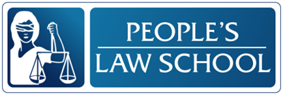 Workplace Bullying & Harassment Lesson: What is it?CLB 4 Instructional Package Lesson Plan: What is it? (CLB 4)CLB OutcomesContent OutcomesIdentify behaviours that are considered bullying/harassmentIdentify behaviours that are NOT considered bullying/harassmentIdentify where to get more information about workplace bullying/harassmentResourcesExternal Resources and ReferralsFor more information on this bullying and harassment, visit WorksafeBC at http://www.worksafebc.com/default.asp and search “bullying and harassment”Assessment Plan and ToolsSelf-assessment checklistLesson Plan: What is it? (CLB 4)Sample Lesson PlanLesson Plan: What is it? (CLB 4)Get Ready!Look at the pictures below. What do you see? What is happening? 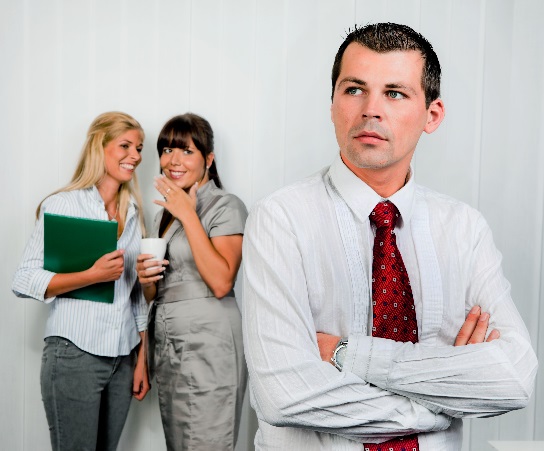 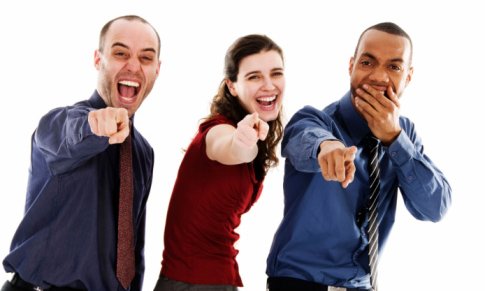 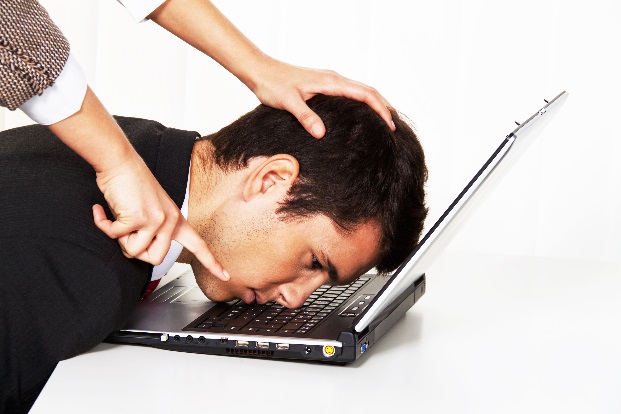 Match the sentences to the picture and fill in the missing word. You may need to change the word to make it fit the grammar of the sentence.My husband’s boss constantly ________________________ him.My coworkers often _______________________ about me, and laugh at me.Some of the other women at work ___________________ about me. Lesson Plan: What is it? (CLB 4)Predict!You will read a part of a booklet about workplace bullying and harassment. (Note: Bullying and harassment are used to mean the same thing). Which of these behaviors are considered bullying? Which are not?Read and check! Read the PLS booklet Workplace Bullying & Harassment, p. XX, to check your answers. Which words are new for you? Can you guess the meaning from context?
Lesson Plan: What is it? (CLB 4)Build your Vocabulary!Match the phrases that have a similar meaning.Build your Vocabulary!As you learn English, you will need to build your vocabulary. One way to do this is to record new words in a vocabulary notebook. Choose some of the words or phrases above and write them in your vocabulary notebook. Apply it! Read these situations and talk about them with a partner. Is the behavior okay or is it bullying? Why? Situation 1Carol works for a large company as an accountant. Sometimes, when the receptionist is on her lunch break, Carol’s boss asks her to sit at the reception desk and answer phone calls. Carol has told her boss she doesn’t like doing this, but he keeps asking her to do it.Situation 2Two of Kevin’s co-workers have been telling other employees that he is an alcoholic. This is not true. Someone has even taken a photo of Kevin and photo shopped a glass of beer into his hand. Kevin is worried that his boss might see the picture.Situation 3Mike’s boss has just told him that he has made some mistakes in the cashing out process at the end of the day. She said that he needs to be more careful, and if he makes any more mistakes, he will have to stop working as a cashier and go back to working in the warehouse.Situation 4When Sarah’s boss gets angry, he yells at her and calls her stupid. He usually apologizes for yelling. Then, a few days later, he gets angry and yells again. This has been happening for a long time. Sarah is often afraid of her boss getting angry.Lesson Plan: What is it? (CLB 4)Talk about it! Use these sentence starters to talk about workplace bullying.When people make offensive jokes, I _______________________________________.I don’t like it when other people ___________________________________________.I think _______________________________ (V + ing) is the worst kind of bullying because _____________________________________________________________________.I don’t think that _________________________________(V+ing) is actually bullying because ______________________________________________________________.In my country, _________________________________________________________.Workplace bullying is serious because ______________________________________.Speak up! If someone is bullying you, the first thing to do is to tell them it bothers you. Practice this dialogue with a partner.Maria: Hey guys, what are you doing?Tony: (pretending he is Maria) Hey guys. Whaah chew dooo in? [Everyone laughs]Maria: Wait a minute, Tony. I know I have an accent, but it really bugs me when you make fun of it.Tony: Oooo! Sensitive!Maria: Tony, give me a break. How many languages can you speak? One, right? So you have no idea how hard I’ve worked to learn English. So lay off.Ed: She has a point, Tony. I’m sorry Maria.Tony:	Me too.Maria: No problem, guys. So, did you watch the hockey game last night?Circle the words and phrases Maria uses to tell Tony that she is serious about telling him to stop making jokes about her accent.What does Ed say to show that he agrees with Maria? _____________________________Why does Maria ask about the hockey game?to change the subjectto show she still wants to be friendlybecause she thinks Ed and Tony are interested in hockeyall of the aboveRead a Notice!Read this notice and answer the questions.What kind of text is this? _____________________________________________________Where might you see this kind of notice? ________________________________________Who wrote it and who is it for? ________________________________________________I am an employee at Supershop. What do I need to do? Why? ______________________________________________________________________________________________________________________________________________________Lesson Plan: What is it? (CLB 4)Find out More!Use a computer at school or at home to find out the following information. Find the page on the WorkSafe BC website (http://www.worksafebc.com/) called “Workplace Bullying & Harassment.”What is the phone number of the “prevention line?” (Note: you can call this number for advice if you are being bullied at work.)_______________________________________Open the document called, “Frequently Asked Questions.” Copy three pieces of information you find interesting.
________________________________________________________________________________       ________________________________________Does the WorkSafe BC website have information in your language? How many languages do they have information in? What are they? Why?____________________________    ____________________________Lesson Plan: What is it? (CLB 4)What did you learn? Fill this out on your own.What else did you learn today? What other questions do you have about workplace bullying and harassment?________________________________________________________________________________________________________________________________________________________________________________________________________________________________________________________________________________________________________________________Lesson Plan: What is it? (CLB 4)Get Ready! ANSWER KEYMy husband’s boss constantly criticizes him. My coworkers often make jokes about me, and laugh at me.Some of the other women at work spread gossip about me. Predict! ANSWER KEYLesson Plan: What is it? (CLB 4)Build your Vocabulary! ANSWER KEYeadcfghbSpeak Up! ANSWER KEYCircle the words and phrases Maria uses to tell Tony that she is serious about telling him to stop making jokes about her accent. Wait a minute; really bugs me; give me a break; lay offWhat does Ed say to show that he agrees with Maria? She has a point, Tony.Why does Maria ask about the hockey game?to change the subjectto show she still wants to be friendlybecause she thinks Ed and Tony are interested in hockeyall of the aboveLesson Plan: What is it? (CLB 4)Read a Notice!ANSWER KEYWhat kind of text is this? a notice or memoWhere might you see this kind of notice? at work, maybe on a wall in the lunch roomWho wrote it and who is it for? It is written by a supervisor, or HR manager for all employees of Supershop.I am an employee at Supershop. What do I need to do? Why? You must attend the session on April 4th or view the video of the session. This is to learn about the anti-harassment policy and the procedure for making a complaint. You must also fill in the form and give it to your supervisor by April 15. This is so they have a record of you being at the session or viewing the video.Lesson Plan: What is it? (CLB 4)Find out More!ANSWER KEY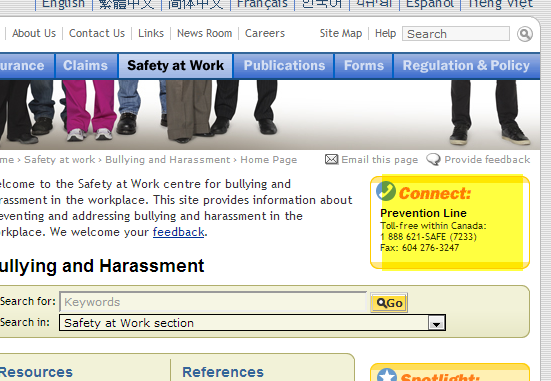 What is the phone number of the “prevention line?” (Note: you can call this number for advice if you are being bullied at work.)1-888-621-SAFE (7233)Fax:  604-276-3247Open the document called, “Frequently Asked Questions.” Copy three pieces of information that are interesting to you.Various answersDoes the WorkSafe BC website have information in your language? How many languages do they have information in? What are they? Why?8 languages; English, Han Chinese, Simplified Chinese, French, Korean, Punjabi, Spanish, VietnameseCLB 4-I: Interacting with OthersUse a range of courtesy formulas and some casual small talk in short, one-on-one or small group interactions.CLB 4-III: Getting Things DoneGet information from short business or service texts (such as brochures, notices, form letters and flyers).TimeSample Tasks Expected Outcome Resources15’Warm upIn pairs or small groups, students talk about picturesGo over vocabulary and answersAssess level of knowledge of/interest in workplace bullyingGenerate interestActivate prior knowledgePLS Worksheet:
Get Ready!20’Predict and readCopy and cut into cardsStudents put in two categories - bullying and not bullying - and check by readingWorkplace Bullying & Harassment, p. XXGo over any new vocabulary, but encourage students to apply word attack strategies first:Ask for peer supportLook at base form of wordGuess the meaning from contextLook in monolingual dictionaries Identify behaviours that are considered bullying and those that are notPLS Worksheet:
Predict!Workplace Bullying & Harassment, p. XX15’VocabularyStudents match phrases of similar meaningStudents enter new words into their vocabulary notebookTeach pronunciation as neededApply word attack skills and vocabulary building strategiesPLS Worksheet:
Build your Vocabulary!15’Case StudiesIn pairs, students read and discuss 4 situations and determine if the behavior would be considered bullyingDebrief as a whole classNote: The situations can be cut up and posted around the room, for a “circulate and discuss” activity.Think criticallyDemonstrate understanding of key concepts from the readingPLS Worksheet:
Apply it!TimeSample Tasks Expected Outcome Resources20’DiscussionGive students time to finish the sentence starters independentlyCoach and support, especially in regards to grammar and meaningGo over how to use the expressions in the “Useful Language” sectionIn pairs, students share their sentencesGet pairs to present their answers to the whole classExpress feelings and preferencesUse conversation management phrasesPLS Worksheet:
Talk about it!25’DialogueSet the context for the dialogueTeach and practice pronunciationIdentify register (level of informality)Students practice the dialogue in pairs until they are comfortableStudents identify some of the functional languageUse a range of courtesy formulas and some casual small talk in short, one-on-one or small group interactionsPLS Worksheet:
Speak Up!20’Read a NoticeStudents read a workplace notice about an anti-harassment policy and training sessionStudents answer questions about genre, author/audience, and identify actions needed as a resultEmphasize that they do not need to understand every word to understand the noticeGet information from short business or service texts (such as brochures, notices, form letters and flyers)PLS Worksheet:
Read a Notice!30’ResearchSupport and coach students on how to navigate the WorkSafeBC website (a demonstration might be necessary)Students work independently or in pairs to find the informationGo over answersIdentify where to get more information about workplace bullying/harassmentPLS Worksheet:
Find out More!Computer labhttp://www.worksafebc.com/10’Self-AssessmentAllow students to fill out self-assessment form independentlySelf-assessmentPLS Worksheet:
What did you learn?say they disagree with your opinionsgive you advice about work-related thingsgive you work you don’t like to doscream at youstop you from doing your work welltake your personal thingsbreak your equipmentgive you a warning to do your job bettermake rude jokes about youstop speaking to you for a long timetell people bad things about you that are not truemake you work faster than is possiblesay they disagree with your opinionsscream at youstop you from doing your work welltake your personal things or break your equipmentmake rude jokes about youstop speaking to you for a long timetell people bad things about you that are not truemake you work faster than is possibleyell at yougive you deadlines that are impossible to meetinterfere with your personal belongings or work equipmentstop you from doing your work properlyexpress differences of opinionmake jokes that are clearly offensiverefuse to speak to youspread negative and untrue gossip about youBullying and workplace harassment vocabularyoffensive (adj.)- rude                 He made an offensive joke.Notice to all Supershop EmployeesNotice to all Supershop EmployeesNotice to all Supershop EmployeesKeep our workplace a safe and fun place to work!Keep our workplace a safe and fun place to work!ANTI-HARASSMENT POLICYWe have recently added a new anti-harassment policy to our P&P manual. Please speak to your supervisor or the HR manager if you have not been given this policy statement.Noyellinginsultsgossipbad languageDospeak to your supervisor if you feel you are being harassedANTI-HARASSMENT POLICYWe have recently added a new anti-harassment policy to our P&P manual. Please speak to your supervisor or the HR manager if you have not been given this policy statement.Anti-harassment training sessionSaturday, April 48:00 am – 8:45 amin the employee loungeWe will discuss the anti-harassment policy and the procedures for making a complaint. The session will be videotaped and available for viewing at www.supershop.bc.ca/employees. All employees must attend the session or view the video. Please fill in the PD form 000-1954895-cn and submit it to your supervisor by April 15th.Anti-harassment training sessionSaturday, April 48:00 am – 8:45 amin the employee loungeWe will discuss the anti-harassment policy and the procedures for making a complaint. The session will be videotaped and available for viewing at www.supershop.bc.ca/employees. All employees must attend the session or view the video. Please fill in the PD form 000-1954895-cn and submit it to your supervisor by April 15th.ANTI-HARASSMENT POLICYWe have recently added a new anti-harassment policy to our P&P manual. Please speak to your supervisor or the HR manager if you have not been given this policy statement.Yes, I can do this on my own.I need to review this.I can’t do this yet.I can list some examples of workplace bullying.I can list some examples of what is NOT workplace bullying.I can find information about workplace bullying and harassment.I can tell someone to stop making fun of me.I can read a workplace notice.BullyingNot Bullyingstop you from doing your work wellgive you advice about work-related thingsscream at yougive you work you don’t like to dobreak your equipmentgive you a warning to do your job betterstop speaking to you for a long timesay they disagree with your opinionstell people bad things about you that are not truemake you work faster than is possibletake your personal thingsmake rude jokes about you